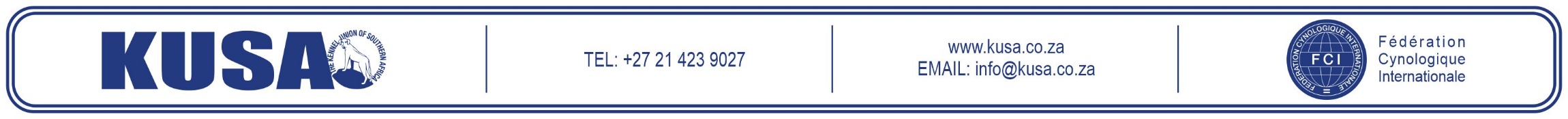 APPLICATION TO REGISTER A SINGLE DOG - DOGSPORT RECORD (DOGS OF ANY ANCESTRY)No Registration Certificates will be issued or despatched without payment of the required Courier Fee. Please refer to the Courier Delivery Form on the KUSA websiteEmail Application Form + Proof of Payment + Courier Delivery Form in a single email to applications@kusa.co.zaBREEDTYPE    …………………………………………..……………………………………………………………………………………………………………....BREEDTYPE    …………………………………………..……………………………………………………………………………………………………………....BREEDTYPE    …………………………………………..……………………………………………………………………………………………………………....BREEDTYPE    …………………………………………..……………………………………………………………………………………………………………....BREEDTYPE    …………………………………………..……………………………………………………………………………………………………………....BREEDTYPE    …………………………………………..……………………………………………………………………………………………………………....BREEDTYPE    …………………………………………..……………………………………………………………………………………………………………....BREEDTYPE    …………………………………………..……………………………………………………………………………………………………………....BREEDTYPE    …………………………………………..……………………………………………………………………………………………………………....BREEDTYPE    …………………………………………..……………………………………………………………………………………………………………....BREEDTYPE    …………………………………………..……………………………………………………………………………………………………………....BREEDTYPE    …………………………………………..……………………………………………………………………………………………………………....BREEDTYPE    …………………………………………..……………………………………………………………………………………………………………....BREEDTYPE    …………………………………………..……………………………………………………………………………………………………………....BREEDTYPE    …………………………………………..……………………………………………………………………………………………………………....BREEDTYPE    …………………………………………..……………………………………………………………………………………………………………....BREEDTYPE    …………………………………………..……………………………………………………………………………………………………………....BREEDTYPE    …………………………………………..……………………………………………………………………………………………………………....BREEDTYPE    …………………………………………..……………………………………………………………………………………………………………....BREEDTYPE    …………………………………………..……………………………………………………………………………………………………………....BREEDTYPE    …………………………………………..……………………………………………………………………………………………………………....BREEDTYPE    …………………………………………..……………………………………………………………………………………………………………....BREEDTYPE    …………………………………………..……………………………………………………………………………………………………………....DATE OF BIRTHDDDMMYYSEXM/FCOLOURCOLOUR…………………………………………….…………………………………………………………………….…………………………………………………………………….…………………………………………………………………….………………………HD GRADINGoptionalMICROCHIP NO.Attach CertificateMicrochip Implantation MandatoryAttach CertificateMicrochip Implantation MandatoryAttach CertificateMicrochip Implantation MandatoryDATE OF BIRTHDDDMMYYSEXM/FCOLOURCOLOUR…………………………………………….…………………………………………………………………….…………………………………………………………………….…………………………………………………………………….………………………ED GRADINGoptionalMICROCHIP NO.Attach CertificateMicrochip Implantation MandatoryAttach CertificateMicrochip Implantation MandatoryAttach CertificateMicrochip Implantation MandatoryNAME OF DOG (First Choice)                                                    ……………………………………………………………………………………………………………………………………NAME OF DOG (First Choice)                                                    ……………………………………………………………………………………………………………………………………NAME OF DOG (First Choice)                                                    ……………………………………………………………………………………………………………………………………NAME OF DOG (First Choice)                                                    ……………………………………………………………………………………………………………………………………NAME OF DOG (First Choice)                                                    ……………………………………………………………………………………………………………………………………NAME OF DOG (First Choice)                                                    ……………………………………………………………………………………………………………………………………NAME OF DOG (First Choice)                                                    ……………………………………………………………………………………………………………………………………NAME OF DOG (First Choice)                                                    ……………………………………………………………………………………………………………………………………NAME OF DOG (First Choice)                                                    ……………………………………………………………………………………………………………………………………NAME OF DOG (First Choice)                                                    ……………………………………………………………………………………………………………………………………NAME OF DOG (First Choice)                                                    ……………………………………………………………………………………………………………………………………NAME OF DOG (First Choice)                                                    ……………………………………………………………………………………………………………………………………NAME OF DOG (First Choice)                                                    ……………………………………………………………………………………………………………………………………NAME OF DOG (First Choice)                                                    ……………………………………………………………………………………………………………………………………NAME OF DOG (Second Choice)                                                        …………………………………………………………………………………………………………………………….NAME OF DOG (Second Choice)                                                        …………………………………………………………………………………………………………………………….NAME OF DOG (Second Choice)                                                        …………………………………………………………………………………………………………………………….NAME OF DOG (Second Choice)                                                        …………………………………………………………………………………………………………………………….NAME OF DOG (Second Choice)                                                        …………………………………………………………………………………………………………………………….NAME OF DOG (Second Choice)                                                        …………………………………………………………………………………………………………………………….NAME OF DOG (Second Choice)                                                        …………………………………………………………………………………………………………………………….NAME OF DOG (Second Choice)                                                        …………………………………………………………………………………………………………………………….NAME OF DOG (Second Choice)                                                        …………………………………………………………………………………………………………………………….NAME OF CURRENT OWNER (1)NAME OF CURRENT OWNER (1)TITLE     ………….…...INITIALS ……. ID NUMBER    ……………………………………………..………………………..……                    SURNAME    ………………………………………………………….TITLE     ………….…...INITIALS ……. ID NUMBER    ……………………………………………..………………………..……                    SURNAME    ………………………………………………………….TITLE     ………….…...INITIALS ……. ID NUMBER    ……………………………………………..………………………..……                    SURNAME    ………………………………………………………….TITLE     ………….…...INITIALS ……. ID NUMBER    ……………………………………………..………………………..……                    SURNAME    ………………………………………………………….TITLE     ………….…...INITIALS ……. ID NUMBER    ……………………………………………..………………………..……                    SURNAME    ………………………………………………………….TITLE     ………….…...INITIALS ……. ID NUMBER    ……………………………………………..………………………..……                    SURNAME    ………………………………………………………….TITLE     ………….…...INITIALS ……. ID NUMBER    ……………………………………………..………………………..……                    SURNAME    ………………………………………………………….TITLE     ………….…...INITIALS ……. ID NUMBER    ……………………………………………..………………………..……                    SURNAME    ………………………………………………………….TITLE     ………….…...INITIALS ……. ID NUMBER    ……………………………………………..………………………..……                    SURNAME    ………………………………………………………….TITLE     ………….…...INITIALS ……. ID NUMBER    ……………………………………………..………………………..……                    SURNAME    ………………………………………………………….TITLE     ………….…...INITIALS ……. ID NUMBER    ……………………………………………..………………………..……                    SURNAME    ………………………………………………………….TITLE     ………….…...INITIALS ……. ID NUMBER    ……………………………………………..………………………..……                    SURNAME    ………………………………………………………….NAME OF CURRENT OWNER (2)TITLE   ………………INITIALS………     ID NUMBER……………………………………………………………………..……                         SURNAME   ……………………………………………………..………TITLE   ………………INITIALS………     ID NUMBER……………………………………………………………………..……                         SURNAME   ……………………………………………………..………TITLE   ………………INITIALS………     ID NUMBER……………………………………………………………………..……                         SURNAME   ……………………………………………………..………TITLE   ………………INITIALS………     ID NUMBER……………………………………………………………………..……                         SURNAME   ……………………………………………………..………TITLE   ………………INITIALS………     ID NUMBER……………………………………………………………………..……                         SURNAME   ……………………………………………………..………TITLE   ………………INITIALS………     ID NUMBER……………………………………………………………………..……                         SURNAME   ……………………………………………………..………TITLE   ………………INITIALS………     ID NUMBER……………………………………………………………………..……                         SURNAME   ……………………………………………………..………TITLE   ………………INITIALS………     ID NUMBER……………………………………………………………………..……                         SURNAME   ……………………………………………………..………POSTAL ADDRESSOF CURRENT OWNER (1)POSTAL ADDRESSOF CURRENT OWNER (1)……………………………………………………………………………………………………………………………….…….………….…………………………………………………………………………Postal Code: ………………………………………………….…..EMAIL ADDRESS:  …………………………………………………………………………………………………………………….………………………………………………………………………………………………………………………………….…….………….…………………………………………………………………………Postal Code: ………………………………………………….…..EMAIL ADDRESS:  …………………………………………………………………………………………………………………….………………………………………………………………………………………………………………………………….…….………….…………………………………………………………………………Postal Code: ………………………………………………….…..EMAIL ADDRESS:  …………………………………………………………………………………………………………………….………………………………………………………………………………………………………………………………….…….………….…………………………………………………………………………Postal Code: ………………………………………………….…..EMAIL ADDRESS:  …………………………………………………………………………………………………………………….………………………………………………………………………………………………………………………………….…….………….…………………………………………………………………………Postal Code: ………………………………………………….…..EMAIL ADDRESS:  …………………………………………………………………………………………………………………….………………………………………………………………………………………………………………………………….…….………….…………………………………………………………………………Postal Code: ………………………………………………….…..EMAIL ADDRESS:  …………………………………………………………………………………………………………………….………………………………………………………………………………………………………………………………….…….………….…………………………………………………………………………Postal Code: ………………………………………………….…..EMAIL ADDRESS:  …………………………………………………………………………………………………………………….………………………………………………………………………………………………………………………………….…….………….…………………………………………………………………………Postal Code: ………………………………………………….…..EMAIL ADDRESS:  …………………………………………………………………………………………………………………….………………………………………………………………………………………………………………………………….…….………….…………………………………………………………………………Postal Code: ………………………………………………….…..EMAIL ADDRESS:  …………………………………………………………………………………………………………………….………………………………………………………………………………………………………………………………….…….………….…………………………………………………………………………Postal Code: ………………………………………………….…..EMAIL ADDRESS:  …………………………………………………………………………………………………………………….………………………………………………………………………………………………………………………………….…….………….…………………………………………………………………………Postal Code: ………………………………………………….…..EMAIL ADDRESS:  …………………………………………………………………………………………………………………….………………………………………………………………………………………………………………………………….…….………….…………………………………………………………………………Postal Code: ………………………………………………….…..EMAIL ADDRESS:  …………………………………………………………………………………………………………………….…POSTAL ADDRESSOF CURRENT OWNER (2)……………………………………………………………………………………………………………………………………..………….…………………………………………………………………………Postal Code: ………………………………………………………EMAIL ADDRESS:  …………………………………………………………………………………………………….……………..…..……………………………………………………………………………………………………………………………………..………….…………………………………………………………………………Postal Code: ………………………………………………………EMAIL ADDRESS:  …………………………………………………………………………………………………….……………..…..……………………………………………………………………………………………………………………………………..………….…………………………………………………………………………Postal Code: ………………………………………………………EMAIL ADDRESS:  …………………………………………………………………………………………………….……………..…..……………………………………………………………………………………………………………………………………..………….…………………………………………………………………………Postal Code: ………………………………………………………EMAIL ADDRESS:  …………………………………………………………………………………………………….……………..…..……………………………………………………………………………………………………………………………………..………….…………………………………………………………………………Postal Code: ………………………………………………………EMAIL ADDRESS:  …………………………………………………………………………………………………….……………..…..……………………………………………………………………………………………………………………………………..………….…………………………………………………………………………Postal Code: ………………………………………………………EMAIL ADDRESS:  …………………………………………………………………………………………………….……………..…..……………………………………………………………………………………………………………………………………..………….…………………………………………………………………………Postal Code: ………………………………………………………EMAIL ADDRESS:  …………………………………………………………………………………………………….……………..…..……………………………………………………………………………………………………………………………………..………….…………………………………………………………………………Postal Code: ………………………………………………………EMAIL ADDRESS:  …………………………………………………………………………………………………….……………..…..TEL. CONTACTNUMBERTEL. CONTACTNUMBER(H) ………………………………………………………………………    CELL:…………………………………………………………(W)……………………………………………………………………….(H) ………………………………………………………………………    CELL:…………………………………………………………(W)……………………………………………………………………….(H) ………………………………………………………………………    CELL:…………………………………………………………(W)……………………………………………………………………….(H) ………………………………………………………………………    CELL:…………………………………………………………(W)……………………………………………………………………….(H) ………………………………………………………………………    CELL:…………………………………………………………(W)……………………………………………………………………….(H) ………………………………………………………………………    CELL:…………………………………………………………(W)……………………………………………………………………….(H) ………………………………………………………………………    CELL:…………………………………………………………(W)……………………………………………………………………….(H) ………………………………………………………………………    CELL:…………………………………………………………(W)……………………………………………………………………….(H) ………………………………………………………………………    CELL:…………………………………………………………(W)……………………………………………………………………….(H) ………………………………………………………………………    CELL:…………………………………………………………(W)……………………………………………………………………….(H) ………………………………………………………………………    CELL:…………………………………………………………(W)……………………………………………………………………….(H) ………………………………………………………………………    CELL:…………………………………………………………(W)……………………………………………………………………….TEL. CONTACTNUMBER(H) ………………………………………………………………………    CELL:…………………..………………………………….…(W)……………………………………………………………………….(H) ………………………………………………………………………    CELL:…………………..………………………………….…(W)……………………………………………………………………….(H) ………………………………………………………………………    CELL:…………………..………………………………….…(W)……………………………………………………………………….(H) ………………………………………………………………………    CELL:…………………..………………………………….…(W)……………………………………………………………………….(H) ………………………………………………………………………    CELL:…………………..………………………………….…(W)……………………………………………………………………….(H) ………………………………………………………………………    CELL:…………………..………………………………….…(W)……………………………………………………………………….(H) ………………………………………………………………………    CELL:…………………..………………………………….…(W)……………………………………………………………………….(H) ………………………………………………………………………    CELL:…………………..………………………………….…(W)……………………………………………………………………….By my signature to this form, I/we the registered owner(s) of this dog, affirm that the dog has been microchipped as per details hereby given. I/we hereby declare that I/we accept and understand that if any information is found to be inaccurate to any degree whatsoever, that I/we may be subject to disciplinary action in terms of Schedule 1.By my signature to this form, I/we the registered owner(s) of this dog, affirm that the dog has been microchipped as per details hereby given. I/we hereby declare that I/we accept and understand that if any information is found to be inaccurate to any degree whatsoever, that I/we may be subject to disciplinary action in terms of Schedule 1.By my signature to this form, I/we the registered owner(s) of this dog, affirm that the dog has been microchipped as per details hereby given. I/we hereby declare that I/we accept and understand that if any information is found to be inaccurate to any degree whatsoever, that I/we may be subject to disciplinary action in terms of Schedule 1.By my signature to this form, I/we the registered owner(s) of this dog, affirm that the dog has been microchipped as per details hereby given. I/we hereby declare that I/we accept and understand that if any information is found to be inaccurate to any degree whatsoever, that I/we may be subject to disciplinary action in terms of Schedule 1.By my signature to this form, I/we the registered owner(s) of this dog, affirm that the dog has been microchipped as per details hereby given. I/we hereby declare that I/we accept and understand that if any information is found to be inaccurate to any degree whatsoever, that I/we may be subject to disciplinary action in terms of Schedule 1.By my signature to this form, I/we the registered owner(s) of this dog, affirm that the dog has been microchipped as per details hereby given. I/we hereby declare that I/we accept and understand that if any information is found to be inaccurate to any degree whatsoever, that I/we may be subject to disciplinary action in terms of Schedule 1.By my signature to this form, I/we the registered owner(s) of this dog, affirm that the dog has been microchipped as per details hereby given. I/we hereby declare that I/we accept and understand that if any information is found to be inaccurate to any degree whatsoever, that I/we may be subject to disciplinary action in terms of Schedule 1.By my signature to this form, I/we the registered owner(s) of this dog, affirm that the dog has been microchipped as per details hereby given. I/we hereby declare that I/we accept and understand that if any information is found to be inaccurate to any degree whatsoever, that I/we may be subject to disciplinary action in terms of Schedule 1.By my signature to this form, I/we the registered owner(s) of this dog, affirm that the dog has been microchipped as per details hereby given. I/we hereby declare that I/we accept and understand that if any information is found to be inaccurate to any degree whatsoever, that I/we may be subject to disciplinary action in terms of Schedule 1.By my signature to this form, I/we the registered owner(s) of this dog, affirm that the dog has been microchipped as per details hereby given. I/we hereby declare that I/we accept and understand that if any information is found to be inaccurate to any degree whatsoever, that I/we may be subject to disciplinary action in terms of Schedule 1.By my signature to this form, I/we the registered owner(s) of this dog, affirm that the dog has been microchipped as per details hereby given. I/we hereby declare that I/we accept and understand that if any information is found to be inaccurate to any degree whatsoever, that I/we may be subject to disciplinary action in terms of Schedule 1.By my signature to this form, I/we the registered owner(s) of this dog, affirm that the dog has been microchipped as per details hereby given. I/we hereby declare that I/we accept and understand that if any information is found to be inaccurate to any degree whatsoever, that I/we may be subject to disciplinary action in terms of Schedule 1.By my signature to this form, I/we the registered owner(s) of this dog, affirm that the dog has been microchipped as per details hereby given. I/we hereby declare that I/we accept and understand that if any information is found to be inaccurate to any degree whatsoever, that I/we may be subject to disciplinary action in terms of Schedule 1.By my signature to this form, I/we the registered owner(s) of this dog, affirm that the dog has been microchipped as per details hereby given. I/we hereby declare that I/we accept and understand that if any information is found to be inaccurate to any degree whatsoever, that I/we may be subject to disciplinary action in terms of Schedule 1.By my signature to this form, I/we the registered owner(s) of this dog, affirm that the dog has been microchipped as per details hereby given. I/we hereby declare that I/we accept and understand that if any information is found to be inaccurate to any degree whatsoever, that I/we may be subject to disciplinary action in terms of Schedule 1.By my signature to this form, I/we the registered owner(s) of this dog, affirm that the dog has been microchipped as per details hereby given. I/we hereby declare that I/we accept and understand that if any information is found to be inaccurate to any degree whatsoever, that I/we may be subject to disciplinary action in terms of Schedule 1.By my signature to this form, I/we the registered owner(s) of this dog, affirm that the dog has been microchipped as per details hereby given. I/we hereby declare that I/we accept and understand that if any information is found to be inaccurate to any degree whatsoever, that I/we may be subject to disciplinary action in terms of Schedule 1.By my signature to this form, I/we the registered owner(s) of this dog, affirm that the dog has been microchipped as per details hereby given. I/we hereby declare that I/we accept and understand that if any information is found to be inaccurate to any degree whatsoever, that I/we may be subject to disciplinary action in terms of Schedule 1.By my signature to this form, I/we the registered owner(s) of this dog, affirm that the dog has been microchipped as per details hereby given. I/we hereby declare that I/we accept and understand that if any information is found to be inaccurate to any degree whatsoever, that I/we may be subject to disciplinary action in terms of Schedule 1.By my signature to this form, I/we the registered owner(s) of this dog, affirm that the dog has been microchipped as per details hereby given. I/we hereby declare that I/we accept and understand that if any information is found to be inaccurate to any degree whatsoever, that I/we may be subject to disciplinary action in terms of Schedule 1.By my signature to this form, I/we the registered owner(s) of this dog, affirm that the dog has been microchipped as per details hereby given. I/we hereby declare that I/we accept and understand that if any information is found to be inaccurate to any degree whatsoever, that I/we may be subject to disciplinary action in terms of Schedule 1.By my signature to this form, I/we the registered owner(s) of this dog, affirm that the dog has been microchipped as per details hereby given. I/we hereby declare that I/we accept and understand that if any information is found to be inaccurate to any degree whatsoever, that I/we may be subject to disciplinary action in terms of Schedule 1.By my signature to this form, I/we the registered owner(s) of this dog, affirm that the dog has been microchipped as per details hereby given. I/we hereby declare that I/we accept and understand that if any information is found to be inaccurate to any degree whatsoever, that I/we may be subject to disciplinary action in terms of Schedule 1.SIGNATURESIGNATURE…………………………………………………………………………….……………………………………………………………………………………….……………………………………………………………………………………….……………………………………………………………………………………….……………………………………………………………………………………….……………………………………………………………………………………….……………………………………………………………………………………….……………………………………………………………………………………….……………………………………………………………………………………….…………DATEDATE……………………………SIGNATURE………………………………………………………………………………………….………………………………………………………………………………………….………………………………………………………………………………………….………………………………………………………………………………………….………………………………………………………………………………………….DATE……………………………….If applicant is a minor under 18 years legal guardian to sign here: _______________________________________Date: _______________      Guardian I.D. No: ______________________________________________________If applicant is a minor under 18 years legal guardian to sign here: _______________________________________Date: _______________      Guardian I.D. No: ______________________________________________________If applicant is a minor under 18 years legal guardian to sign here: _______________________________________Date: _______________      Guardian I.D. No: ______________________________________________________If applicant is a minor under 18 years legal guardian to sign here: _______________________________________Date: _______________      Guardian I.D. No: ______________________________________________________If applicant is a minor under 18 years legal guardian to sign here: _______________________________________Date: _______________      Guardian I.D. No: ______________________________________________________If applicant is a minor under 18 years legal guardian to sign here: _______________________________________Date: _______________      Guardian I.D. No: ______________________________________________________If applicant is a minor under 18 years legal guardian to sign here: _______________________________________Date: _______________      Guardian I.D. No: ______________________________________________________If applicant is a minor under 18 years legal guardian to sign here: _______________________________________Date: _______________      Guardian I.D. No: ______________________________________________________If applicant is a minor under 18 years legal guardian to sign here: _______________________________________Date: _______________      Guardian I.D. No: ______________________________________________________If applicant is a minor under 18 years legal guardian to sign here: _______________________________________Date: _______________      Guardian I.D. No: ______________________________________________________If applicant is a minor under 18 years legal guardian to sign here: _______________________________________Date: _______________      Guardian I.D. No: ______________________________________________________If applicant is a minor under 18 years legal guardian to sign here: _______________________________________Date: _______________      Guardian I.D. No: ______________________________________________________If applicant is a minor under 18 years legal guardian to sign here: _______________________________________Date: _______________      Guardian I.D. No: ______________________________________________________If applicant is a minor under 18 years legal guardian to sign here: _______________________________________Date: _______________      Guardian I.D. No: ______________________________________________________If applicant is a minor under 18 years legal guardian to sign here: _________________________________________Date: _______________      Guardian I.D. No: _____________________________________________________________                            If applicant is a minor under 18 years legal guardian to sign here: _________________________________________Date: _______________      Guardian I.D. No: _____________________________________________________________                            If applicant is a minor under 18 years legal guardian to sign here: _________________________________________Date: _______________      Guardian I.D. No: _____________________________________________________________                            If applicant is a minor under 18 years legal guardian to sign here: _________________________________________Date: _______________      Guardian I.D. No: _____________________________________________________________                            If applicant is a minor under 18 years legal guardian to sign here: _________________________________________Date: _______________      Guardian I.D. No: _____________________________________________________________                            If applicant is a minor under 18 years legal guardian to sign here: _________________________________________Date: _______________      Guardian I.D. No: _____________________________________________________________                            If applicant is a minor under 18 years legal guardian to sign here: _________________________________________Date: _______________      Guardian I.D. No: _____________________________________________________________                            If applicant is a minor under 18 years legal guardian to sign here: _________________________________________Date: _______________      Guardian I.D. No: _____________________________________________________________                            If applicant is a minor under 18 years legal guardian to sign here: _________________________________________Date: _______________      Guardian I.D. No: _____________________________________________________________                            CONSTITUTION, Article 21 – JURISDICTION OF KENNEL UNIONEvery person (a) making application to the Kennel Union for the registration, recording or transfer of a dog or the registration of an affix; shall be deemed thereby to have submitted to and agreed to be bound by this Constitution and all Schedules, with particular reference to Schedule 9, Code of Ethics, Rules, Regulations and By-Laws framed thereunder, both in respect of himself and in respect of every dog owned by him, registered or recorded in his name or owned, registered and recorded by him jointly with another or others or owned or registered or recorded in the name of a nominee, or exhibited or handled by him.                                                                                                                                                                                                                                                                                                                                                                                   Version Jan 2023